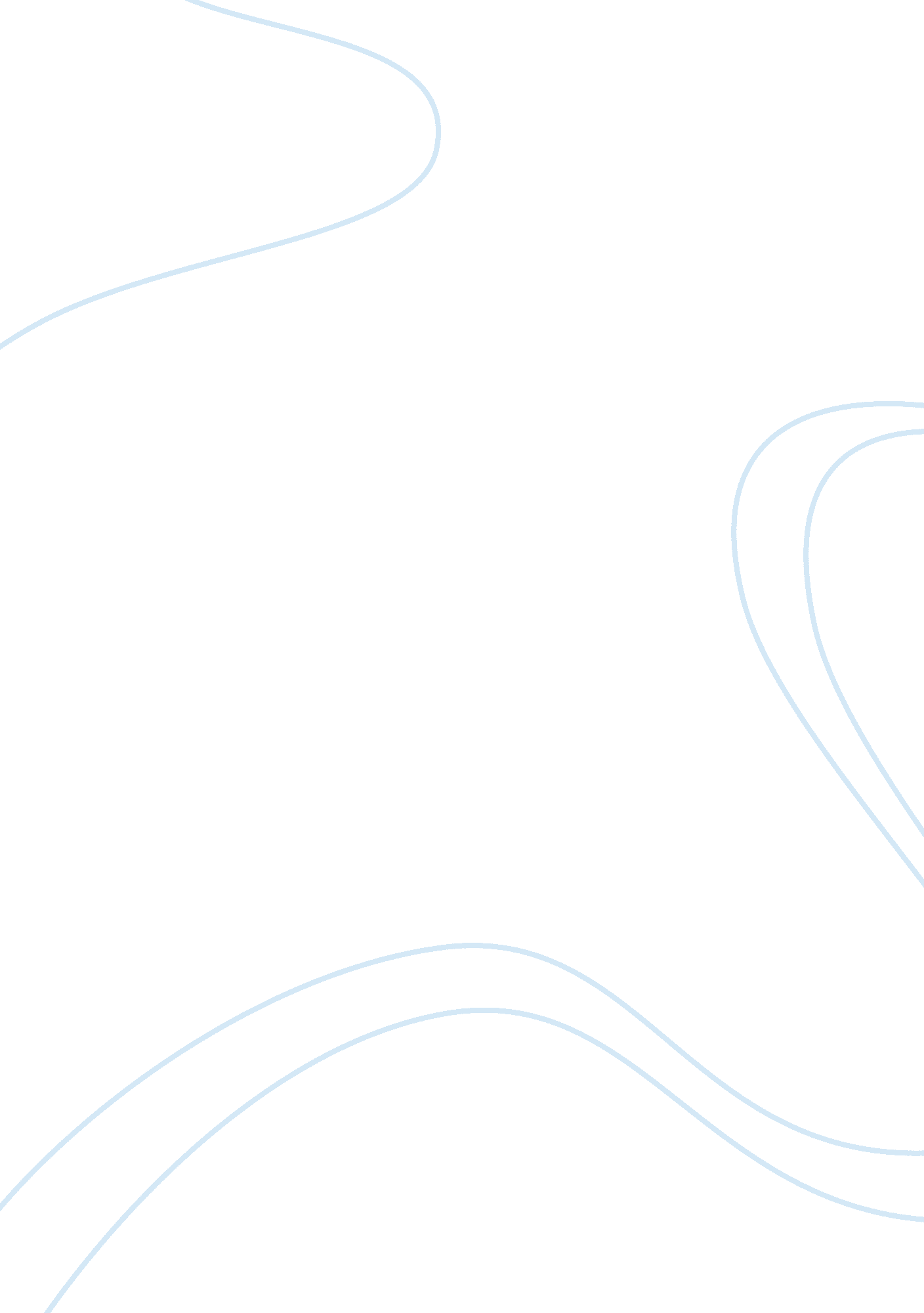 Case study on adolescent egocentrismBusiness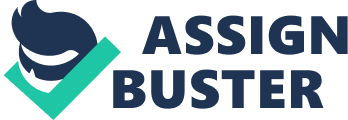 Adolescent Egocentrism Case Study: Adolescent egocentrismis the teenager’s belief that the attention of the surrounding people is focused on his personality. The phenomenon of the adolescent egocentrism is quite a typical thing among teenagers, which starts at the age of 11 and lasts sometimes to the age of 23. The early adolescent egocentrism is the beginning of the young person’s understanding of her uniqueness and thinking about her body image. The teenager wants to look nice believing that her appearance is the most important factor which can help her reach to success. The peak of the adolescent egocentrism is observed among the teenagers of the age of 14 – 16. In this period they try to look and behave as if they are grownups. This age is supposed to be the most difficult for both teenagers and their parents, because young people suffer from constant stress and the desire of looking cool and mature. In this age they start smoking, consuming alcohol and even try taking light drugs in order to be accepted in their social groups. The power of the adolescent egocentrism from the age of 17 to 23 reduces, because the young person becomes calmer and her decisions and actions – more sensible. The problem of adolescent egocentrism is quite serious, because it can affect the young person’s life negatively. First of all, the teenager lives in constant stress being afraid of the negative attitude towards him from the side of his mates, so he tries to behave in the provocative rebellious way attracting the people’s attention with the help of various methods. Adolescent egocentrism is an interesting topic for the research which can provide students with the additional knowledge about the peculiarities of the psychological development of the human being. It is wise to observe the topic in general and then focus on the definite case suggested by the professor. The direct issue on adolescent egocentrism is a useful way to observe the problem on the definite person, a teenager whose egocentrism is so high, that student’s can learn many new facts about the problem. One should pay attention to the cause and effect of the adolescent egocentrism and evaluate its rates in order to brainstorm the effective solution to this problem. The student who is asked to prepare a quality case study is able to cope with the assignment with the assistance of the Internet and experienced writers who can share their knowledge with the young people. The young professional can succeed in writing if he looks through a free example case study on adolescent egocentrism written online. It is a plus to be able to broaden one’s horizons with the assistance of a free sample case study on adolescent egocentrism. 